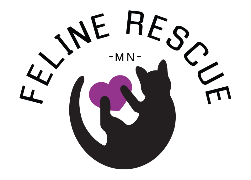 Feline Rescue Board of DirectorsMeeting MinutesJune 19, 2019A meeting of the Board of Directors of Feline Rescue, Inc., a Minnesota corporation and 501(c)(3) non-profit, was held at Feline Rescue on June 19, 2019, in St. Paul, Minnesota.Directors Present:  Paula Denman, Brad Downey, Alden Drew, Becky Garthofner, Lisa Goddard, Elaine Grittner (chair), Michele Guion and Chuck Selcer. Directors Absent:  n/aAlso Present:  Tana Baugh, Robin Bliss, Suzie Busch, Julie DeCaro, Bill Gray, Michelle Grosz, Maureen Hirsch, Dr. Lisa Mekka and Renae Oswald-Anderson.CALL TO ORDERGrittner officially called the meeting to order at 6:28 p.m.  MINUTESA motion was made by Goddard and seconded by Denman to approve the May meeting minutes; the motion was approved.FINANCESelcer and Oswald-Anderson presented the May 2019 financial reports.  Oswald-Anderson indicated that best practices are for the Board to receive two reports monthly – a Statement of Activity and a Statement of Financial Position (or balance sheet).  Baugh is assisting in developing these going forward for the Board.  Key points of the this discussion were:YTD income was $294,797 versus the budgeted goal of $325,803 (90% of goal).  This was due to lower adoption income  and lower public support.YTD expenses were $387,817 versus the budgeted goal of $369,698 (105% of goal).  This was primarily due to higher than budgeted cat care costs. Net income was ($93,458) versus the budgeted goal of ($43,895) (-213% of goal) due to higher expenses and lower income. Regarding cash flow, cash on hand is $50,500 while accounts payable are $92,120.Garthofner moved to accept the financial report; it was seconded by Drew and approved.DEVELOPMENT REPORTOswald-Anderson enlisted the help of Heather Christopherson, Bill Gray and Susan Rostkowski to draft a 2019 Development Plan.  Key items discussed were:The goal for 2019 for Event and Individual Donor income is $637,674.Initial income estimates by event and by month have been developed.Key Messages to be used in all fundraising were reviewed and feedback was provided to Bill Gray for revisions; Bill to work with Development Committee to finalize.The Development Committee will be working to finalize plan and to put it into action.  Board participation will be critical in executing any plan.GOVERNANCE UPDATEDrew introduced Grosz as a Board member candidate.  Grosz shared her interest in FR and her qualifications to serve.  Guion indicated that Rob Norin is interested in joining the Board; Drew to follow-up on this.Updates on Board Retreat assignments were provided as follows:Board Retreat – on hold until new ED hired.Board Policies – on hold per Grittner.Board Calendar, Manual & Orientation – On hold until Board Policy work complete per Garthofner.Bylaws – Garthofner working with Katheryn Boyne; will distribute updated version to be voted on at July meeting (Boyne to join the discussion).EXECUTIVE DIRECTOR UPDATEOswald-Anderson and Grittner distributed a written update and highlighted the following focus areas:Organizational orientation – learning who does what; one-on-one meetings with staff and key volunteers.Fundraising and Development – Oswald-Anderson leading.  Developed initial plan and working to understand donors (via DonorSnap).  Coordinating upcoming events from leadership perspective.Finance – Oswald-Anderson leading, working to transition financials to Baugh.Other – Grittner working on benefits, have streamlining email distribution lists, and streamlining Foster program.Oswald-Anderson also shared her workplan and critical priorities:  spearhead budget balancing strategies, lead ED search, support the work of the BOD and provide stability by leading through change.OTHER BUSINESSDr. Mekka provided a Vet Services and cat health update, highlighting the following:New kennels are expected soon; actual moving execution will depend on which kennels arrive when.The intake bottlenecks discussed at the May Board meeting have lessened/gotten better; a key improvement has been the scheduling of intake appointments.There has been a slight change in vet partners – one has been terminated due to inadequate care.An update on four sickly cats was given.Preliminary program stats for 2019 were shared (through the end of May):Intake:  Foster = 105; Shelter = 181; Total = 286Adoption:  Foster = 117; Shelter = 250; Total = 367Spay/Neuter = 384ADJOURNMENTA motion to adjourn the open portion of the Board meeting was made by Drew and seconded by Downey; the motion was approved and the meeting was adjourned at 8:10 p.m.EXECUTIVE SESSIONAn Executive Session was conducted.RE-CALL TO ORDER OF BOARD MEETINGThe Board Meeting was re-adjourned at 8:31 p.m.  A motion was made by the Nominating Committee to invite Michelle Grosz to join the Board; the motion was approved.ADJOURNMENT OF BOARD MEETINGGarthofner moved that the meeting be adjourned; Drew seconded and the meeting was adjourned at 8:32 p.m.Respectfully submitted,  Becky GarthofnerSecretary, Feline Rescue